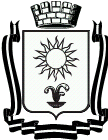 ПОСТАНОВЛЕНИЕАДМИНИСТРАЦИИ ГОРОДА – КУРОРТА  КИСЛОВОДСКАСТАВРОПОЛЬСКОГО КРАЯ       19.07.2022                          город - курорт  Кисловодск	         №    88418802О приостановлении проведения 9 августа 2022 года открытого аукциона       № 28  на право заключения договоров на размещение нестационарных торговых объектов  и нестационарных объектов по предоставлению услуг на территории городского округа города-курорта Кисловодска 	Руководствуясь Уставом городского округа города-курорта Кисловодска и в связи с уведомлением Управления Федеральной антимонопольной службы по Ставропольскому краю от 18 июля 2022 года   № 026/10/18.1-1295/2022 о поступлении жалобы и о приостановлении торгов, администрация города-курорта КисловодскаПОСТАНОВЛЯЕТ:	1.Приостановить проведение 9 августа 2022 года  открытого аукциона   № 28  на право заключения договоров на размещение нестационарных торговых объектов  и нестационарных объектов по предоставлению услуг на территории городского округа города-курорта Кисловодска (далее – аукцион) до завершения рассмотрения жалобы.	2.Организатору аукциона - управлению по торговле, общественному питанию и сервису администрации города-курорта Кисловодска уведомить заявителей, сдавших заявки на участие в аукционе, о приостановлении проведения 9 августа 2022 года указанного аукциона.	3.Информационно-аналитическому отделу администрации города-курорта Кисловодска разместить настоящее постановление на    официальном    сайте    администрации   города-курорта  Кисловодска   в   информационно-телекоммуникационной  сети «Интернет».  4.Контроль за выполнением настоящего постановления возложить на заместителя главы администрации – начальника финансового управления администрации города-курорта Кисловодска Т.С.Серёдкину.5.Настоящее постановление вступает в силу со дня его подписания.Глава  города-курорта  Кисловодска						          Е.И.Моисеев